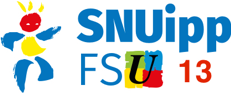 Cagnottes d’établissements ou réseaux:Ecoles : École Saint-Savournin : https://www.cotizup.com/saint-savourninÉcoles National – Pommier : https://www.cotizup.com/soldarite-national-pommierÉcole Busserade : https://www.cotizup.com/solidaritebusseradeÉlèves de la cité des Rosiers : https://www.leetchi.com/c/cagnotte-pour-les-familles-des-rosiersEcole Peyssonnel : www.cotizup.com/peysso2Ecole Fonscolombe : https://www.cotizup.com/fonscoEcole korsec : https://www.helloasso.com/associations/ape-korsec/formulaires/1École Révolution : https://www.cotizup.com/belledemaide?fbclid=IwAR0agvgJE_ZS4qdQf59b3vGl0JvhBwA9ne1m7iyAkZA8udOr6niCaIrdk2EEcole Parmentier :www.lepotsolidaire.fr/pot/ctsxosjrEcole Eydoux https://www.cotizup.com/solidarites-familles-eydoux École Estaque Gare (quartiers de l’Estaque, Saint Henri, Saint André et Saint Antoine)https://www.cotizup.com/les-mains-uniesMaternelle Extérieur (Bougainville) : https://www.cotizup.com/maternelle-exterieurÉcole maternelle Belle de Mai / École Jobin-Cadenat / Collège Belle de Mai :https://www.cotizup.com/solidarite-familles-collegebdmEcole Oddo Madrague :https://www.cotizup.com/pour-ecole-oddo13015Collèges :Collège Rosa Parks : https://www.cotizup.com/rosa-parksCollège Longchamp : https://www.cotizup.com/etudier-avec-toitFamilles de Bon-Secours : https://www.cotizup.com/bon-secoursCollège Belle de Mai / école mat Belle de mai et élem cadenat: https://www.cotizup.com/solidarite-familles-collegebdmCollège Versailles : https://www.cotizup.com/college-versailles-marseilleCollège Quinet : https://www.cotizup.com/solidarite-familles-quinetCollège Vieux port : https://www.helloasso.com/associations/cent%20pour%20un%20toit%20vieux%20port/collectes/soutien-aux-familles-dans-le-besoin-du-college-vieux-portCollège Malrieu : https://www.cotizup.com/solidarite-clg-jean-malrieu?sm=1Collège Chartreux : https://www.cotizup.com/solidarite-familles-chartreuxCollège Dumas : http://www.lepotsolidaire.fr/pot/21e5k2ipCollège Rimbaud : https://www.cotizup.com/clg-arthur-rimbaudCollège Henri Wallon : https://www.leetchi.com/c/collectif-henri-wallon-complement-colis-alimentairesCollège Henri Wallon : https://www.leetchi.com/c/collectif-henri-wallon-complement-colis-alimentaires?fbclid=IwAR08G-XDay8Xo5vW6UWtE6AZG4hK5ZMGAs4oiDpsTXLHY5JVvdDULAbS01ULycées :Lycée Victor Hugo : https://www.papayoux-solidarite.com/fr/collecte/aides-aux-eleves-de-victor-hugo           Lycée Pro Mistral : https://www.lepotsolidaire.fr/pot/pnca7brgLycée Marie Laurencin: https://www.leetchi.com/c/cagnotte-marie-laurencin-aide-au-collectif-maison-blanche Lycée Jean Perrin : https://paypal.me/pools/c/8iVY2wYBvPLycée Diderot: https://www.leetchi.com/c/resf-lycee-denis-diderot-marseilleAssociations et collectifs: 	Les états généraux de Marseille : une mine qui répertorie les collectifs : https://les-etats-generaux-de-marseille.fr/carto/ et https://pad.aquilenet.fr/p/9fqa-solidarite-confinee-marseille?lang=frSecours populaire : 169 chemin de Gibbes 13014 04 91 36 56 36 https://www.secourspopulaire.fr/13   Emmaüs : 110 Traverse Parangon, 13008 Marseille  04 91 73 31 51, http://www.emmaus-pointerouge.com/46 Boulevard de la Cartonnerie, 13011 Marseille 04 91 73 31 51 http://www.emmaus-saintmarcel.comCroix rouge : 7 implantations locales dans Marseille  http://marseille.croix-rouge.fr/nous-trouver/marseille.htmlMédecins du monde : 4, avenue Rostand Marseille  04 95 04 56 03 mf.marseille@medecinsdumonde.netRestos du cœur : 30 avenue du Boisbaudran, 13015 Marseille 04 96 15 13 20 https://www.restosducoeur.org/associations-departementales/les-restos-du-coeur-des-bouches-du-rhone/Secours catholique Marseille : https://www.facebook.com/Secours-Catholique-de-Marseille-465187746891326/Solidarité HabitantEs du 3ème à Marseille https://www.facebook.com/100249728289616/posts/100617791586143/Collectif Maison Blanche : Collectif Maison Blanche : https//paypal.me/pools/c/8nXN3JIKzsSolidarité quartiers populaires Mac Do réquisitionné: https://www.cotizup.com/requisitionmcdoManba / parastoo https://www.helloasso.com/associations/al-manba/formulaires/1/widgetMassilia Couches System : asso qui récolte produits d’hygiène et couches https://www.helloasso.com/associations/aouf/collectes/massalia-couches-systemAOUF : https//ouf.fr/Pouvoirs publics :MDS (maisons de la solidarité) : https://www.departement13.fr/nos-actions/sante/les-lieux/les-maisons-departementales-de-la-solidarite/MAIRIE : 3013